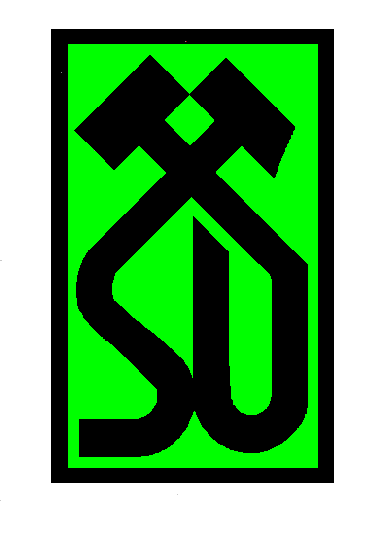 SOKOLOVSKÁ UHELNÁ, právní nástupce, a. s.1Staré náměstí 69, 356 01 SOKOLOV(zápis do obchodního rejstříku u Krajského soudu v Plzniv oddílu B ve vložce 980)IČO: 26348349Základní podmínky vedení účtu v podnikové spořitelně Sokolovské uhelné, právní nástupce, a.s.Účet bude založen každému Klientovi1), který o založení účtu požádá a řádně vyplní dotazník AML v souladu se zákonem 253/2008 Sb.Podniková spořitelna (dále jen PS) vyhlašuje produkty k účtu, úrokovou sazbu, sankce za nedodržení smluvních podmínek a další podmínky formou veřejně vystavených „Obecných podmínek vedení účtu v podnikové spořitelně Sokolovské uhelné, právní nástupce, a.s.“. Veškeré produkty a služby jsou poskytovány výhradně v korunách českých.Realizace formou pravidelných měsíčních vkladů dle smlouvy o účtu. V případě požadavků na změnu Klient-zaměstnanec Sokolovské uhelné, právní nástupce, a.s. (dále jen SU, a. s.) je oprávněn písemně požádat o provádění srážek ze mzdy na pracovišti PS a tento požadavek se nedílnou součástí smlouvy. Pracovník PS poskytne klientovi před navázáním obchodního vztahu nebo provedením obchodu mimo obchodní vztah informace o zpracování osobních údajů požadované podle právních předpisů upravujících ochranu a zpracování osobních údajů, včetně obecného upozornění na povinnost zpracovávat osobní údaje pro účely předcházení legalizaci výnosů z trestné činnosti a financování terorismu.Způsoby vkladů:vkladem v hotovosti v PSpravidelnými měsíčními úložkami formou srážky ze mzdy dle bodu 4.bezhotovostním převodem z jiného peněžního ústavu – postup je uveden v Obecných podmínkách vedení účtu v podnikové spořitelně Sokolovské uhelné, právní nástupce, a.s., bod 13. Způsoby výběrů:výběrem hotovosti v PSvýběrem platební kartou z karetního podúčtu běžné VK bezhotovostním převodem do jiného peněžního ústavu – postup je uveden v Obecných podmínkách vedení účtu spoření v podnikové spořitelně Sokolovské uhelné, právní nástupce, a.s., bod 12.Vklady, výběry a převody (dále jen finanční transakce) lze realizovat na kterémkoliv pracovišti PS. Při finanční transakci nad 1 000 Eur (nebo ekvivalent v CZK) je Klient povinen se identifikovat průkazem totožnosti, a to v souvislosti se zákonem č. 253/2008 Sb., o některých opatřeních proti legalizaci výnosů z trestné činnosti a financování terorismu.U termínovaných VK lze vypovědět pouze přesně stanovenou částku v Kč, nepřesahující zůstatek vkladu ve vkladní knížce ke dni podání výpovědi, avšak při zachování minimálního zůstatku na příslušné vkladní knížce.Klient má právo nakládat se zůstatkem na účtu do výše minimálního zůstatku. Při zrušení účtu je Klientovi minimální zůstatek vyplacen. Klient je povinen:dbát, aby údaje týkající se jeho osoby uvedené ve Smlouvě o zřízení a vedení účtu a dotazníku AML byly správné a aktuální.              Veškeré nepříznivé důsledky neplnění této povinnosti nese Klient.neprodleně nahlásit PS ztrátu VK. Příslušný pracovník PS zabezpečí blokaci výběru neoprávněné osobě neprodleně po oznámení po dobu 2 měsíců (blokaci lze zrušit na žádost Klienta); po uplynutí této doby bude VK zrušena a Klientovi bude vystavena nová VK se zůstatkem zrušeného vkladu.Jakoukoliv operaci s VK stvrzuje příslušný pracovník PS vlastnoručním podpisem.PS je oprávněna vypovědět Smlouvu o zřízení a vedení účtu s okamžitou platností, nedodrží-li Klient její podmínky, anebo porušením obecně závazných právních předpisů. Klient má právo na výplatu zůstatku zrušeného vkladu po vyrovnání veškerých pohledávek PS vůči Klientovi.___________________________________________________________________________________________________________Klient – zaměstnanec SU, a.s., třetí osoba (např. bývalý zaměstnanec SU, a.s. (důchodce), zaměstnanec dceřiné společnosti SU, a.s., apod.)Při zrušení podnikového spoření bude vždy připsán úrok ke dni ukončení spoření a zdaněn podle platných obecně závazných daňových předpisů.Za případné rozdíly ve vyplacených hotovostech PS odpovídá jen v případě, přepočítá-li si Klient vyplacené peníze ihned před pokladníkem a reklamaci uplatní.SU, a.s. si vyhrazuje právo měnit, a to nejpozději 2 měsíce přede dnem, kdy má podle návrhu změna nabýt účinnosti „Základní podmínky vedení účtu v podnikové spořitelně Sokolovské uhelné, právní nástupce, a.s.“, „Obecné podmínky vedení účtu v podnikové spořitelně Sokolovské uhelné, právní nástupce, a.s.“ a „Obecné podmínky používání platebních karet vydaných Klientům Sokolovské uhelné, právní nástupce, a.s.“. Tyto podmínky jsou k nahlédnutí na vývěskách u pracovišť PS a Intranetu SU, a.s. a jsou nedílnou součástí „Smlouvy o zřízení a vedení účtu “, „Smlouvy o obstarání vydání platební karty ke karetnímu podúčtu k běžné vkladní knížce Klienta “, a to v souladu s § 152 zákona 370/2017 Sb.                                                                                                                                                                                                                            Klient má nárok bezúplatně a s okamžitou účinností vypovědět smlouvu přede dnem, kdy má změna nabýt účinnosti (§ 152 odst. 4 zákona 370/2017). V případě, že SU, a.s. neobdrží od Klienta odmítnutí změny znění smluvních podmínek před datem jejich účinnosti, má se za to, že se změněnými podmínkami souhlasí.PS je oprávněna limitovat hotovostní výběr formou časového limitu pro výběr včetně specifikace PS a času výběru. Veškerá rizika z hotovostního výběru přecházejí na Klienta okamžikem předání hotovosti.Termíny připisování úroků a zdaňování upravují „Obecné podmínky vedení účtu v podnikové spořitelně Sokolovské uhelné, právní nástupce, a.s.“.Společnost je oprávněna zrušit PS v případě rozhodnutí majitele či orgánů společnosti (výpovědní lhůta 2 měsíce dle §154 zákona 370/2017), rozhodnutím o odebrání registrace ČNB, nebo za podmínek, kdy obecně závazné předpisy neumožní činnost, nebo efektivní hospodaření PS.Reklamace a/nebo stížnosti se řídí Reklamačním řádem, přednostně smírnou cestou a mimosoudním řízením. V případě, že Klient  není s vyřízením reklamace, po vyčerpání všech smírných možností řešení spokojen, je oprávněn podat stížnost finančnímu arbitrovi ČR a to ve věci týkající se platebního styku a/nebo ČNB ve věci týkající se dodržování zákazu nekalých obchodních praktik, zákazu diskriminace spotřebitele, dodržování povinností a pravidel pro informování o ceně služeb a jejich stanovení.PS zpracovává osobní údaje fyzických osob, tj. osob, které s PS hodlají uzavřít smluvní vztah, osob, které s PS uzavřely smluvní vztah, osob zmocněných k nakládání s peněžními prostředky na PSÚ za účely stanovenými právními předpisy, dále za účelem jednání o poskytnutí služeb platební instituce, plnění smluvních závazků PS, zajištění činností a služeb souvisejících s poskytováním příslušné služby a její funkcionalitou (např. příprava a distribuce služby, zpracování, autorizace a zúčtování platebních transakcí, vyřizování reklamací či případný monitoring platebních transakcí), ochrany zájmů a práv PS, oprávněného zveřejňování osobních údajů fyzických osob, nabízení obchodu a služeb a v rámci souhlasu fyzických osob, a to v rozsahu osobních údajů předaných PS fyzickou osobou, jíž se osobní údaje týkají, případně jinou osobou v souladu se zákonem č. 101/2000 Sb., o ochraně osobních údajů a o změně některých zákonů, ve znění pozdějších předpisů a dále ve smyslu Obecného nařízení o ochraně osobních údajů - nařízení Evropského parlamentu a Rady (EU) 2016/679 („GDPR“) ode dne jeho účinnosti 25. května 2018. Osobní údaje fyzických osob jsou zpracovávány automatizovaně i manuálně a mohou být zpřístupněny pracovníkům PS, zpracovatelům nebo třetím stranám, s nimiž má PS uzavřenu smlouvu o zpracování osobních údajů a které zabezpečují činnosti a služby tvořící nedílnou, popř. volitelnou součást ze strany PS poskytovaných služeb, případně další fyzické osobě podle zákona o ochraně osobních údajů, osobám dle souhlasu subjektu údajů a osobám oprávněným na základě právních předpisů. Ke zpracování osobních údajů pro výše uvedené účely dochází z důvodů nezbytnosti jejich zpracování pro splnění smlouvy, jejíž je Klient smluvní stranou, k provedení opatření přijatých na žádost Klienta před uzavřením smlouvy či poté, jakož i pro splnění právních povinností, které se na správce vztahují. SU zpracovává osobní údaje po dobu trvání smluvního vztahu a dále po dobu 10 let od jeho ukončení. Po uplynutí této lhůty dojde k výmazu uchovávaných údajů a zničení dokladůTyto Základní podmínky nabývají platnosti dnem 1.11.2019 a nahrazují Základní podmínky platné od 1.1.2019